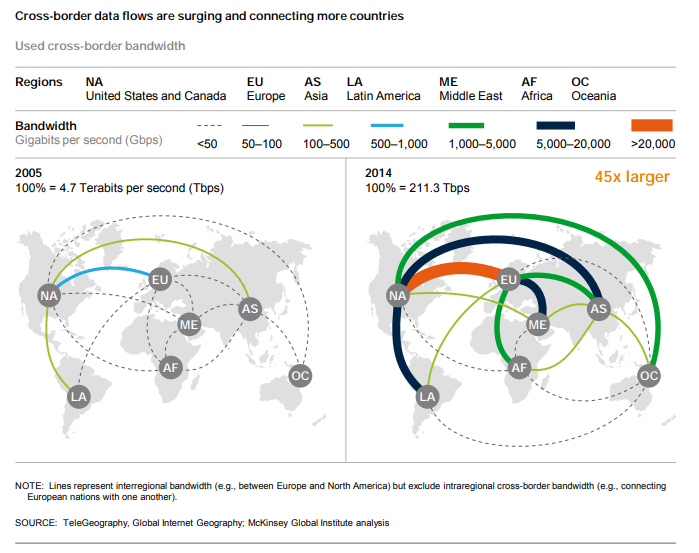 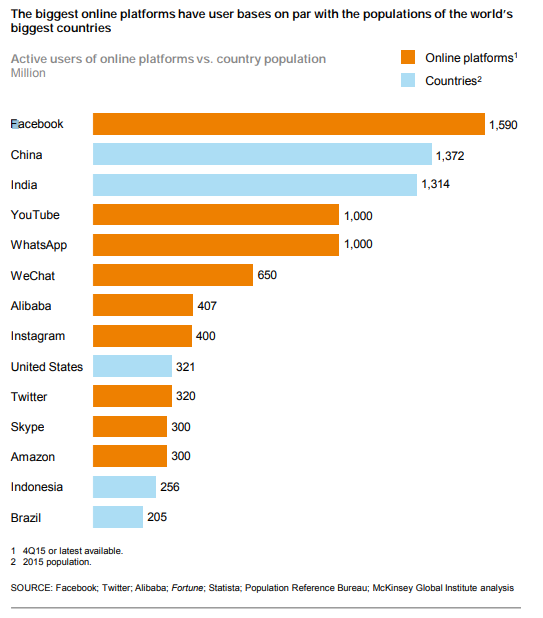 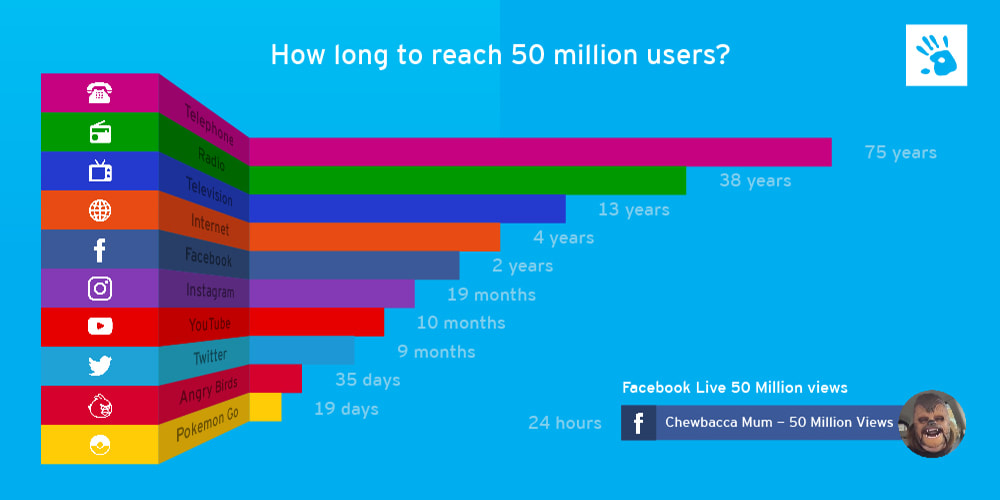 IB DP Geography – Patterns & Trends in Communication InfrastructureStarter: Comment on the trends shown in the charts above. Write a 50 word summary to describe the growth in global connectivity as well as the rise of social media and reaching the 50 million user mark.Task 1 – Study the six charts carefully on ibgeographypods. Collect the key data as set out below. Task 1 – Study the six charts carefully on ibgeographypods. Collect the key data as set out below. Task 1 – Study the six charts carefully on ibgeographypods. Collect the key data as set out below. Task 1 – Study the six charts carefully on ibgeographypods. Collect the key data as set out below. Task 1 – Study the six charts carefully on ibgeographypods. Collect the key data as set out below. Task 1 – Study the six charts carefully on ibgeographypods. Collect the key data as set out below. Task 1 – Study the six charts carefully on ibgeographypods. Collect the key data as set out below. FranceFranceBrazilBrazilEthiopiaEthiopia2001Most recent2001Most recent2001Most recentFixed Telephone Subscriptions / 100 people.Mobile Cellular Subscriptions / 100 peopleIndividuals using internet % of populationTask 2 – Compare the quantity and quality of communication technology between the three countries above. Task 2 – Compare the quantity and quality of communication technology between the three countries above. Task 2 – Compare the quantity and quality of communication technology between the three countries above. Task 2 – Compare the quantity and quality of communication technology between the three countries above. Task 2 – Compare the quantity and quality of communication technology between the three countries above. Task 2 – Compare the quantity and quality of communication technology between the three countries above. Task 2 – Compare the quantity and quality of communication technology between the three countries above. Task 3 - What processes play a part in how technologically advanced these places are? (synthesis)Task 3 - What processes play a part in how technologically advanced these places are? (synthesis)Task 3 - What processes play a part in how technologically advanced these places are? (synthesis)Task 3 - What processes play a part in how technologically advanced these places are? (synthesis)Task 3 - What processes play a part in how technologically advanced these places are? (synthesis)Task 3 - What processes play a part in how technologically advanced these places are? (synthesis)Task 3 - What processes play a part in how technologically advanced these places are? (synthesis)